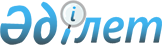 О бюджете сельского округа Алмалы на 2021-2023 годыРешение Шиелийского районного маслихата Кызылординской области от 29 декабря 2020 года № 65/4. Зарегистрировано Департаментом юстиции Кызылординской области 5 января 2021 года № 8040.
      В соответствии с пунктом 2 статьи 75 Кодекса Республики Казахстан от 4 декабря 2008 года "Бюджетный кодекс Республики Казахстан" и пунктом 2-7 статьи 6 Закона Республики Казахстан от 23 января 2001 года "О местном государственном управлении и самоуправлении в Республике Казахстан", Шиелийский районный маслихат РЕШИЛ:
      1. Утвердить бюджет сельского округа Алмалы на 2021-2023 годы согласно приложениям 1, 2 и 3, в том числе на 2021 год в следующих объемах:
      1) доходы – 124 555 тысяч тенге, в том числе:
      налоговые поступления – 4 559 тысяч тенге;
      поступления трансфертов – 119 996 тысяч тенге;
      2) затраты – 125 908 тысяч тенге;
      3) чистое бюджетное кредитование - 0;
      бюджетные кредиты - 0;
      погашение бюджетных кредитов - 0;
      4) сальдо по операциям с финансовыми активами - 0;
      приобретение финансовых активов - 0;
      поступления от продажи финансовых активов государства - 0;
      5) дефицит (профицит) бюджета - -1 353 тысяч тенге ;
      6) финансирование дефицита (использование профицита) бюджета – 1 353 тысяч тенге;
      поступление займов - 0;
      погашение займов - 0;
      используемые остатки бюджетных средств – 1 353 тысяч тенге.
      Сноска. Пункт 1 - в редакции решения Шиелийского районного маслихата Кызылординской области от 12.11.2021 № 14/6 (вводится в действие с 01.01.2021).


      2. Установить на 2021 год объемы субвенций, передаваемых из районного бюджета в бюджет сельского округа Алмалы в сумме 34 487 тысяч тенге.
      3. Настоящее решение вводится в действие с 1 января 2021 года и подлежит официальному опубликованию.  Бюджет сельского округа Алмалы на 2021 год
      Сноска. Приложение 1 - в редакции решения Шиелийского районного маслихата Кызылординской области от 12.11.2021 № 14/6 (вводится в действие с 01.01.2021). Бюджет сельского округа Алмалы на 2022 год Бюджет сельского округа Алмалы на 2023 год
					© 2012. РГП на ПХВ «Институт законодательства и правовой информации Республики Казахстан» Министерства юстиции Республики Казахстан
				
      Председатель сессии Шиелийского районного маслихата 

Н. Көпенов

      Временно исполняющий обязанности секретаря районного маслихата 

П. Маханбет
Приложение 1 к решению
Шиелийского районного маслихата
от 29 декабря 2020 года № 65/4
Категория
Категория
Категория
Категория
Категория
Сумма, тысяч тенге
Класс 
Класс 
Класс 
Класс 
Сумма, тысяч тенге
Подкласс
Подкласс
Подкласс
Сумма, тысяч тенге
Наименование
Наименование
Сумма, тысяч тенге
1.Доходы
1.Доходы
124 555
1
Налоговые поступления
Налоговые поступления
4 559
04
Hалоги на собственность
Hалоги на собственность
4 559
1
Hалоги на имущество
Hалоги на имущество
69
3
Земельный налог
Земельный налог
214
4
Hалог на транспортные средства
Hалог на транспортные средства
4 276
4
Поступления трансфертов 
Поступления трансфертов 
119 996
02
Трансферты из вышестоящих органов государственного управления
Трансферты из вышестоящих органов государственного управления
119 996
3
Трансферты из районного (города областного значения) бюджета
Трансферты из районного (города областного значения) бюджета
119 996
Функциональные группы 
Функциональные группы 
Функциональные группы 
Функциональные группы 
Функциональные группы 
Сумма, тысяч тенге
Функциональные подгруппы
Функциональные подгруппы
Функциональные подгруппы
Функциональные подгруппы
Сумма, тысяч тенге
Администраторы бюджетных программ
Администраторы бюджетных программ
Администраторы бюджетных программ
Сумма, тысяч тенге
Бюджетные программы (подпрограммы)
Бюджетные программы (подпрограммы)
Сумма, тысяч тенге
Наименование
Сумма, тысяч тенге
2. Затраты
125 908
01
Государственные услуги общего характера
28 136
1
Представительные, исполнительные и другие органы, выполняющие общие функции государственного управления
28 136
124
Аппарат акима города районного значения, села, поселка, сельского округа
28 136
001
Услуги по обеспечению деятельности акима города районного значения, села, поселка, сельского округа
28 136
06
Социальная помощь и социальное обеспечение
6 709
2
Социальная помощь
6 709
124
Аппарат акима города районного значения, села, поселка, сельского округа
6 709
003
Оказание социальной помощи нуждающимся гражданам на дому
6 709
07
Жилищно-коммунальное хозяйство
17 685
3
Благоустройство населенных пунктов
17 685
124
Аппарат акима города районного значения, села, поселка, сельского округа
17 685
008
Освещение улиц населенных пунктов
5 448
009
Обеспечение санитарии населенных пунктов
0
011
Благоустройство и озеленение населенных пунктов
12 237
08
Культура, спорт, туризм и информационное пространство
12 548
1
Деятельность в области культуры
12 548
124
Аппарат акима города районного значения, села, поселка, сельского округа
12 548
006
Поддержка культурно-досуговой работы на местном уровне
12 548
13
Другие 
60 830
9
Другие 
60 830
124
Аппарат акима города районного значения, села, поселка, сельского округа
60 830
057
Реализация мероприятий по социальной и инженерной инфраструктуре в сельских населенных пунктах в рамках проекта "Ауыл-Ел бесігі"
60 830
15
Трансферты
0
1
Трансферты
0
124
Аппарат акима города районного значения, села, поселка, сельского округа
0
048
Возврат неиспользованных (недоиспользованных) целевых трансфертов
0
3.Чистое бюджетное кредитование
0
4. Сальдо по операциям с финансовыми активами
0
5. Дефицит (профицит) бюджета
- 1 353
6. Финансирование дефицита (использование профицита) бюджета
1 353
8
Используемые остатки бюджетных средств
1 353
01
Остатки бюджетных средств
1 353
1
Свободные остатки бюджетных средств
1 353
001
Свободные остатки бюджетных средств
1 353Приложение 2 к решению
Шиелийcкого районного маслихата
от 29 декабря 2020 года № 65/4
Категория
Категория
Категория
Категория
Сумма, тысяч тенге
Класс 
Класс 
Класс 
Сумма, тысяч тенге
Подкласс
Подкласс
Сумма, тысяч тенге
Наименование
Сумма, тысяч тенге
1. Доходы
40286
1
Налоговые поступления
2187
01
Подоходный налог
0
2
Индивидуальный подоходный налог
0
04
Hалоги на собственность
2187
1
Hалоги на имущество
72
3
Земельный налог
225
4
Hалог на транспортные средства
1890
4
Поступления трансфертов 
38099
02
Трансферты из вышестоящих органов государственного управления
38099
3
Трансферты из районного (города областного значения) бюджета
38099
Функциональная группа 
Функциональная группа 
Функциональная группа 
Функциональная группа 
Администратор бюджетных программ
Администратор бюджетных программ
Администратор бюджетных программ
Программа
Программа
Наименование
2. Затраты
40286
01
Государственные услуги общего характера
21660
124
Аппарат акима города районного значения, села, поселка, сельского округа
21660
001
Услуги по обеспечению деятельности акима города районного значения, села, поселка, сельского округа
21660
06
Социальная помощь и социальное обеспечение
4771
124
Аппарат акима города районного значения, села, поселка, сельского округа
4771
003
Оказание социальной помощи нуждающимся гражданам на дому
4771
07
Жилищно-коммунальное хозяйство
680
124
Аппарат акима города районного значения, села, поселка, сельского округа
680
008
Освещение улиц населенных пунктов
680
011
Благоустройство и озеленение населенных пунктов
0
08
Культура, спорт, туризм и информационное пространство
13175
124
Аппарат акима города районного значения, села, поселка, сельского округа
13175
006
Поддержка культурно-досуговой работы на местном уровне
13175
3.Чистое бюджетное кредитование
0
4. Сальдо по операциям с финансовыми активами
0
5. Дефицит (профицит) бюджета
0
6. Финансирование дефицита (использование профицита) бюджета
0
 7
Поступление займов
0
 16
Погашение займов
0
8
Используемые остатки бюджетных средств
0
1
Остатки бюджетных средств
0
Свободные остатки бюджетных средств
0Приложение 3 к решению
Шиелийcкого районного маслихата
от 29 декабря 2020 года № 65/4
Категория
Категория
Категория
Категория
Сумма, тысяч тенге
Класс 
Класс 
Класс 
Сумма, тысяч тенге
Подкласс
Подкласс
Сумма, тысяч тенге
Наименование
Сумма, тысяч тенге
1. Доходы
41897
1
Налоговые поступления
2275
01
Подоходный налог
0
2
Индивидуальный подоходный налог
0
04
Hалоги на собственность
2275
1
Hалоги на имущество
75
3
Земельный налог
234
4
Hалог на транспортные средства
1966
4
Поступления трансфертов 
39622
02
Трансферты из вышестоящих органов государственного управления
39622
3
Трансферты из районного (города областного значения) бюджета
39622
Функциональная группа 
Функциональная группа 
Функциональная группа 
Функциональная группа 
Администратор бюджетных программ
Администратор бюджетных программ
Администратор бюджетных программ
Программа
Программа
Наименование
2. Затраты
41897
01
Государственные услуги общего характера
22526
124
Аппарат акима города районного значения, села, поселка, сельского округа
22526
001
Услуги по обеспечению деятельности акима города районного значения, села, поселка, сельского округа
22526
06
Социальная помощь и социальное обеспечение
4962
124
Аппарат акима города районного значения, села, поселка, сельского округа
4962
003
Оказание социальной помощи нуждающимся гражданам на дому
4962
07
Жилищно-коммунальное хозяйство
707
124
Аппарат акима города районного значения, села, поселка, сельского округа
707
008
Освещение улиц населенных пунктов
707
011
Благоустройство и озеленение населенных пунктов
0
08
Культура, спорт, туризм и информационное пространство
13702
124
Аппарат акима города районного значения, села, поселка, сельского округа
13702
006
Поддержка культурно-досуговой работы на местном уровне
13702
3.Чистое бюджетное кредитование
0
4. Сальдо по операциям с финансовыми активами
0
5. Дефицит (профицит) бюджета
0
6. Финансирование дефицита (использование профицита) бюджета
0
 7
Поступление займов
0
 16
Погашение займов
0
8
Используемые остатки бюджетных средств
0
1
Остатки бюджетных средств
0
Свободные остатки бюджетных средств
0